Project Closedown Report DocumentNotes on Completion: Please refer to the NIA Governance Document to assist in the completion of this form. Please use the default font (Calibri font size 10) in your submission. Please ensure all content is contained within the boundaries of the text areas.ScopeObjective(s)Success CriteriaPerformance compared to the 
original project aims, objectives 
and success criteriaDetails of how the Project is investigating/solving the issue described in the NIA Project Registration Pro-forma. Details of how the Project is performing/performed relative to its aims, objectives and success criteria.																																																																														Required modifications to the 
planned approach during the 
course of the projectThe Network Licensee should state any changes to its planned methodology and describe why the planned approach proved to be inappropriate. Please confirm if no changes were required																																																																																																			Lessons learnt for future projectsDescribe how the project (methodology, stakeholder engagement etc.) changed, or provided opportunities, from your expectation at the start of the project and therefore could be useful for a future project. In addition, please discuss the effectiveness of the research development or demonstration undertaken.																																																				The outcomes of the projectWhen available, comprehensive details of the Project’s outcomes are to be reported. Where quantitative data is available to describe these outcomes it should be included in the report. Wherever possible, the performance improvement attributable to the Project should be described. If the TRL of the Method has changed as a result of the Project this should be reported. The Network Licensee should highlight any opportunities for future Projects to develop learning further.																																																																																														Data Access & Quality DetailsA description of how any network or consumption data (anonymised where necessary) gathered in the course of the Project can be requested by interested parties. Please include a link to the publicly available data policy.																																																																																												Foreground IPRA description of any foreground IPR that have been developed by the project and how this will be owned.Planned implementation, recommendations or next stepsPlease describe the next steps to implement this innovation project. What policies and standards need to be updated or created as part of this implementation.Other commentsStandards DocumentsIdentify any industry standards that may require updating due to the outcomes or understanding developed from this innovation project. If no standards will need to be updated, please state - not applicableProject Title (This cannot be changed once registered)Project ReferenceFunding Licensee(s)Project Start DateProject DurationYearNominated Project Contact(s)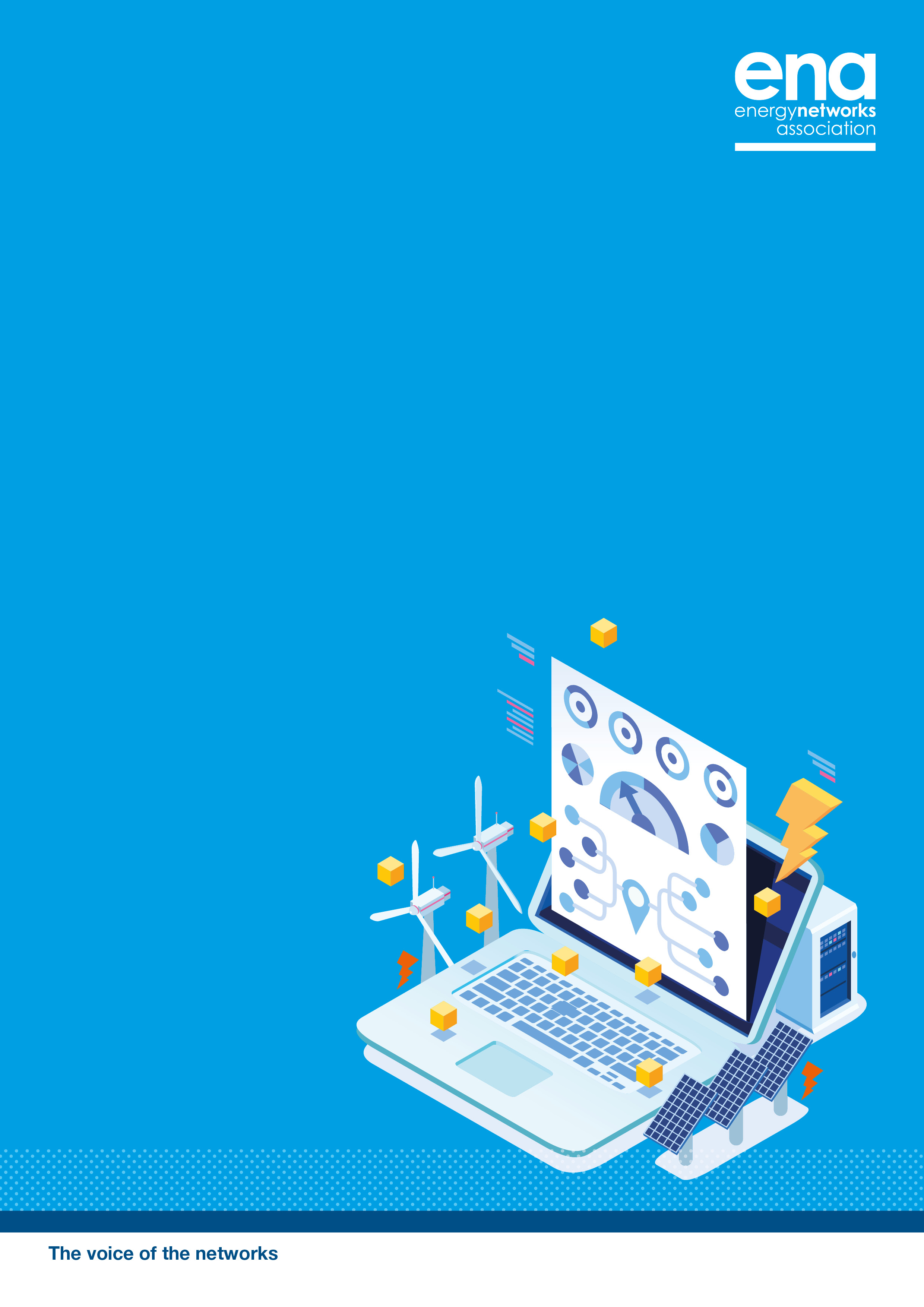 